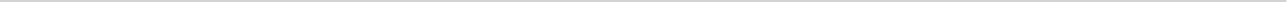 Al Dirigente Scolastico del Liceo Statale Isaac NewtonChivasso (TO)OGGETTO: richiesta device in comodato d’usoIl/la sottoscritto/a  nato/a a  il  residente a  via  Tel.  doc. identità CF in qualità di: studente maggiorenne della classe  genitore dello studente , classe  docente personale ATA, profilo CHIEDEalla S.V. di poter ricevere in comodato d’uso gratuito un device tablet/notebook per lo svolgimento della didattica digitale.DICHIARAsotto la personale responsabilità: di NON essere in possesso all’interno del proprio nucleo familiare di un numero di device sufficienti a svolgere le attività di didattica digitale; di non installare ulteriori programmi o sistemi operativi diversi da quelli già esistenti; di possedere un collegamento internet personale a mezzo wifi, linea fissa o hotspot cellulare.SI IMPEGNAin caso di accoglimento della richiesta: alla restituzione immediata del device, affinché possa essere destinato ad altro soggetto, qualora i docenti riscontrassero che lo studente consegnatario non lo utilizza a fini didattici; a restituire al termine delle lezioni (inizio giugno) integro e senza danni il dispositivo.Chivasso, 		Firma 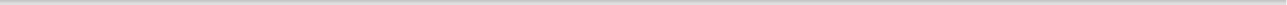 Visto: IL DIRIGENTE SCOLASTICO  autorizza	 non autorizza